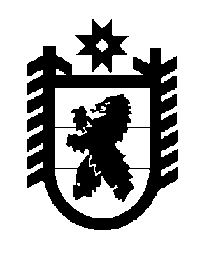 Российская Федерация Республика Карелия    ПРАВИТЕЛЬСТВО РЕСПУБЛИКИ КАРЕЛИЯРАСПОРЯЖЕНИЕот  18 июля 2018 года № 464р-Пг. Петрозаводск В соответствии с частью 4 статьи 3, пунктом 3 статьи 4 Федерального закона от 21 декабря 2004 года № 172-ФЗ «О переводе земель или земельных участков из одной категории в другую» отказать Гончарову Александру Дмитриевичу в переводе земельного участка с кадастровым номером 10:01:0160101:87, площадью 804 кв. м (адрес: Российская Федерация, Республика Карелия, Прионежский муниципальный район), 
из состава земель запаса в земли сельскохозяйственного назначения 
в связи с несоответствием испрашиваемого целевого назначения земельного участка генеральному плану Деревянского сельского поселения.
           Глава Республики Карелия                                                              А.О. Парфенчиков